                                   Format of Curriculum Vitae (CV) for       Proposed Key Professional Staff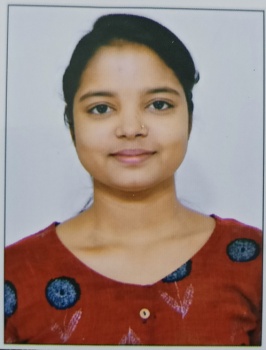 Position: Junior Research Fellow (GIS)Name of Firm:  Prantik Care the Earth Geo-info Solutions Pvt. Ltd.Name of Expert: Priya Kumari ShawProfession:  RS & GIS Date of Birth: 04.02.2000Years with Firm/Entity: August, 2023 Nationality:  IndianMembership in Professional Societies: NoKey Qualification: I have done 30 days internship in Geovale services pvt. Ltd, Kolkata, Sector-v.Education Details Languages: Certification:I, the undersigned, certify that to the best of my knowledge and belief, these data correctly describe me, my qualifications, and my experience. If awarded the Contract, I undertake to work with this Firm only on this assignment.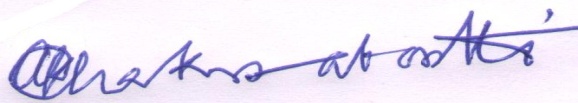 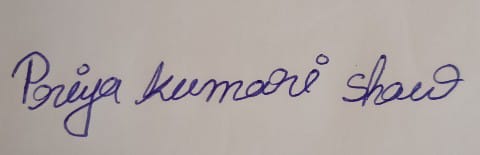 [Signature of expert member]	                        [Signature of authorized representative of Firm]Date:  18.08.2023Full name of expert: Priya Kumari ShawFull name of authorized representative: Shri Amal Krishna ChakraborttiSl.NoName of the ExaminationBoard/AuthorityYear of Passing1M.Sc in GeoinformaticsKazi Nazrul University20232B.Sc in GeographyKazi Nazrul University20213Higher SecondaryW.B.B.H.S.E20184SecondaryW.B.B.S.E2016Language KnownReadingWritingSpeakingEnglishExcellentGoodModerateBengaliExcellentExcellentExcellentHindiModeratePoorExcellent